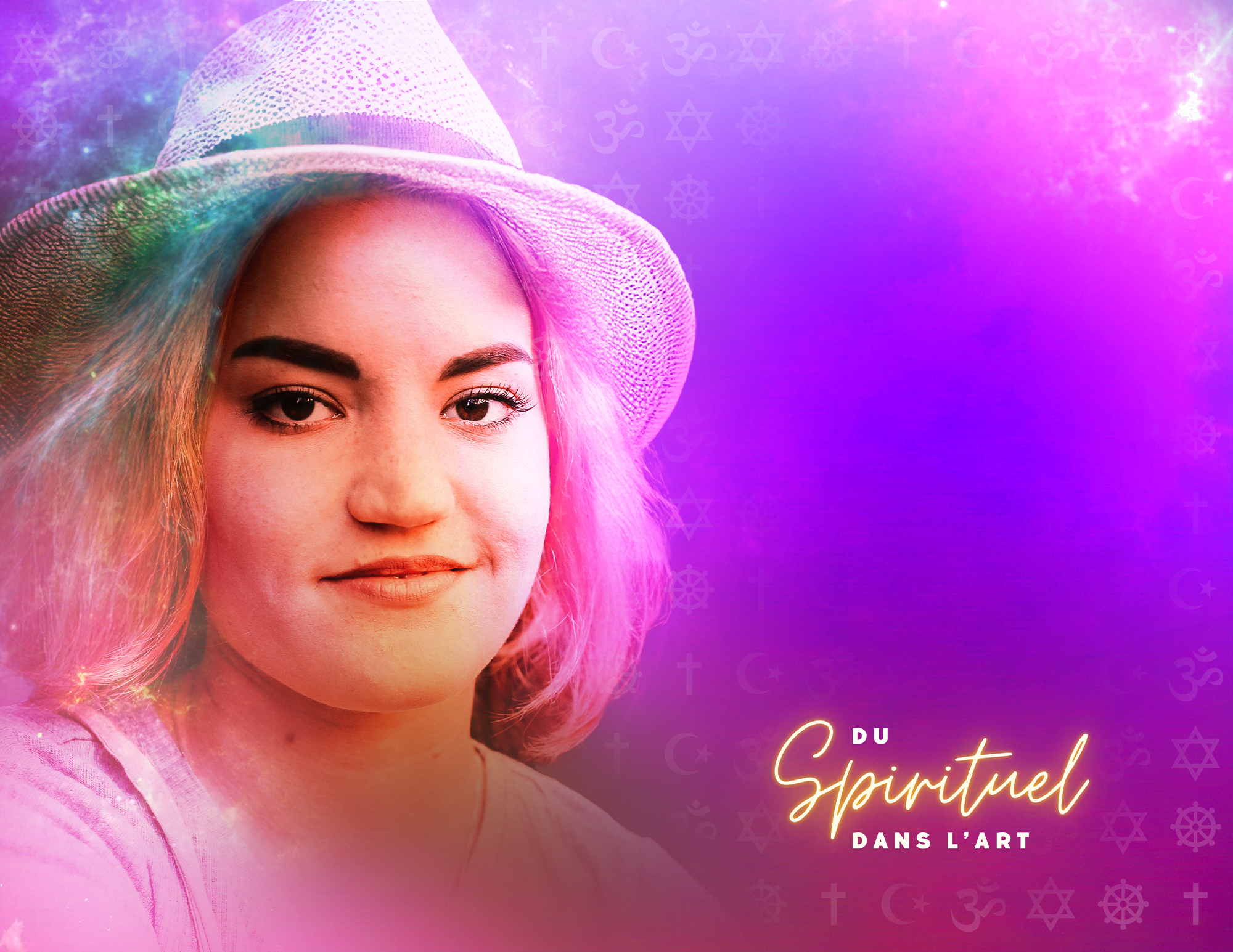 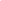 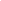 NoŒuvre d’inspirationForme de représentation / mode d’expressionSite web vers l’œuvre1Prophètes sans dieu de Silmane BenaïssaImprovisation
Mise en lecture https://www.erudit.org/fr/revues/jeu/2003-n109-jeu1110945/25699ac.pdf2Comment je suis devenu
musulman de Simon BoudreaultHumour
Jeu du comédien
Monologuehttp://www.dramaturges.qc.ca/commentmusulman.html3Les Rez Sisters de Tomson HighwayDécorticage de texte
Travail de table
Chœurhttps://www.cead.qc.ca/_cead_repertoire/id_document/12904Œdipe roi de SophocleCréation de personnages
Théâtre de répertoire
Atellanehttps://www.letudiant.fr/lycee/methodologie-lycee/article/resume-de-l-oeuvre-oedipe.html5Le malade imaginaire de MolièreThéâtre de répertoire
Pièce en un ou plusieurs actes
Commedia dell’arte
Clownhttps://www.assistancescolaire.com/eleve/5e/francais/reviser-une-notion/m4ftx016 Wayang Kulit – Balinais-Marionnettes
Jeu masqué
Légende apparat, rituelhttps://fr.wikipedia.org/wiki/Wayang#Le_wayang_kulit7 Théâtre japonais Langage corporel
Le non-verbal
Mimehttps://theatre.quebec/le-theatre-japonais/8Théâtre de l’opprimé - Augusto BoalThéâtre forumhttps://fr.wikipedia.org/wiki/Th%C3%A9%C3%A2tre_forumNoŒuvre d’inspirationForme de représentation / mode d’expressionSite web vers l’œuvre9Havre de Mishka LavigneImprovisation à partir des personnages ou de la situationhttps://onfr.tfo.org/mishka-lavigne-a-la-recherche-dun-havre-de-paix/10Un conte de l’apocalypse de Robert MarinierCréation collective à partir du thème apocalypse.
Écriture
Théâtre forum
Conte urbainhttps://refc.ca/livres/fiche-livre/?titre=un-conte-de-l%E2%80%99apocalypse&ISBN=978289744290311Convictions de Lara ArabianThèmes à exploiter
Débat d’idée
Improvisationhttps://www.lesfrancophonies.fr/Convictions-181812Tsunami de Mélanie LégerDécortiquer le texte pour en voir les mécanismes - la progression de l’action etc.https://rtados.qc.ca/spectacle/tsunami/13Le Dibbouk de Shalom AnskiStanislavski
Jeu de l’acteur
Construction du textehttps://fr.wikipedia.org/wiki/Le_Dibbouk14J’ai rencontré Dieu sur Facebook de Ahmed MadamiMécanisme de construction du texte
Thème actuel-
Stimulus d’écriture
Métaphore personnellehttps://madanicompagnie.fr/j-ai-rencontre-dieu-sur-facebook/https://mlascene-blog-theatre.fr/jai-rencontre-dieu-sur-facebook/https://www.lemonde.fr/societe/article/2019/06/22/islam-des-voix-des-quartiers-montent-sur-les-planches_5479983_3224.html15Okinum de Emilie MonnetCréation multidisciplinaire
Processus de création collective
Tableau
Collage de scène
Chanthttps://ici.radio-canada.ca/espaces-autochtones/1924508/okinum-theatre-emilie-monnethttps://epacego.com/les-spectacles/2022-2023/okinum-emilie-monnet/